					ΠΑΝΕΠΙΣΤΗΜΙΟ ΜΑΚΕΔΟΝΙΑΣ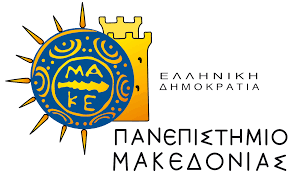 ΕΠΙΤΡΟΠΗ ΗΘΙΚΗΣ ΚΑΙ ΔΕΟΝΤΟΛΟΓΙΑΣ ΤΗΣ ΕΡΕΥΝΑΣΈντυπο Συγκατάθεσης Κατόπιν Ενημέρωσης (Έντυπο 3)Καλείστε να συμμετέχετε σε μια έρευνα που διεξάγεται από (ονοματεπώνυμο……………………………...….…, ιδιότητα……………………..…, Τμήμα…………………….………). Πρέπει να είστε τουλάχιστον 18 χρονών για να συμμετέχετε στην έρευνα. Η συμμετοχή σας είναι εθελοντική. Μπορείτε να αφιερώσετε όσο χρόνο χρειάζεστε για να διαβάσετε το Έντυπο Συγκατάθεσης Κατόπιν Ενημέρωσης. Μπορείτε επίσης να αποφασίσετε να το συζητήσετε με την οικογένεια ή τους φίλους σας. Αντίγραφο αυτού του εντύπου θα σας δοθεί.Σκοπός της έρευναςΣας ζητάμε να συμμετέχετε στην παρούσα έρευνα γιατί ο σκοπός της είναι ………………………………………………………………………………………….Η συμπλήρωση και επιστροφή του ερωτηματολογίου ή οι απαντήσεις στις ερωτήσεις της συνέντευξης αποτελούν συγκατάθεση συμμετοχής στην παρούσα έρευνα.Ενδεχόμενοι κίνδυνοιΔεν υπάρχουν προβλέψιμοι κίνδυνοι που προκύπτουν από τη συμμετοχή σας στην παρούσα έρευνα. Εάν αισθανθείτε δυσφορία κατά την απάντησή σας σε συγκεκριμένες ερωτήσεις, παρακαλούμε μη διστάσετε να ζητήσετε να παραλειφθούν.Ενδεχόμενα οφέλη για τα άτομα και την κοινωνία(Συμπληρώνεται από τον ερευνητή.)Αποζημίωση για τη συμμετοχή Δεν θα έχετε κάποιο άμεσο ή μελλοντικό σημαντικό οικονομικό όφελος από τη συμμετοχή σας στην παρούσα έρευνα.Ενδεχόμενη σύγκρουση συμφερόντων Κατά τη δήλωση των ερευνητών της έρευνας δεν υπάρχει σύγκρουση συμφερόντων από τη διεξαγωγή της παρούσας έρευνας.Εμπιστευτικότητα Οποιεσδήποτε πληροφορίες αποκτηθούν σχετικά με την παρούσα έρευνα, οι οποίες θα μπορούσαν να σας ταυτοποιήσουν προσωπικά, θα παραμείνουν απόρρητες και θα αποκαλυφθούν μόνο με την άδειά σας ή όπως προβλέπεται από τον νόμο. Οι πληροφορίες εκείνες που σας ταυτοποιούν προσωπικά, θα διατηρηθούν ξεχωριστά από τα υπόλοιπα δεδομένα που σας αφορούν. Τα δεδομένα θα φυλάσσονται με ευθύνη του ερευνητή. Σε περίπτωση ηχογράφησης, θα ζητηθεί η συγκατάθεσή σας. Μπορείτε να αρνηθείτε να ηχογραφηθείτε. Ο ερευνητής θα μεταγράψει τις ηχογραφήσεις και μπορεί να σας προμηθεύσει με ένα αντίγραφο του απομαγνητοφωνημένου κειμένου κατόπιν αιτήσεώς σας. Έχετε το δικαίωμα να ελέγξετε και να επεξεργαστείτε την απομαγνητοφώνηση. Προτάσεις οι οποίες έχετε ζητήσει από τον ερευνητή να παραληφθούν δεν θα χρησιμοποιηθούν και θα σβηστούν από όλα τα αντίστοιχα αρχεία. Σε περίπτωση που τα αποτελέσματα της έρευνας δημοσιευτούν ή παρουσιαστούν σε συνέδρια δεν θα συμπεριληφθούν πληροφορίες που θα αποκαλύπτουν την ταυτότητά σας. Σε περίπτωση που φωτογραφίες σας, βίντεο ή ακουστικές ηχογραφήσεις χρησιμοποιηθούν για εκπαιδευτικούς σκοπούς, η ταυτότητά σας θα προστατεύεται ή θα συγκαλύπτεται.Σύμφωνα με το άρθρο 5 στοιχ.ε του Κανονισμού 2016/679 (GDPR), τα δεδομένα προσωπικού χαρακτήρα μπορούν να αποθηκεύονται για διάστημα μεγαλύτερο αυτού κατά το οποίο διεξάγεται η ερευνητική διαδικασία, εφόσον εφαρμόζονται τα κατάλληλα τεχνικά και οργανωτικά μέτρα που απαιτεί ο Κανονισμός 2016/679 (GDPR) για τη διασφάλιση των δικαιωμάτων και ελευθεριών του υποκειμένου (ή των υποκειμένων) των δεδομένων που έχουν συλλεχθεί στο πλαίσιο της έρευνας. Σε αυτήν τη βάση, τα δεδομένα της παρούσας έρευνας θα διατηρηθούν για τρία χρόνια μετά το πέρας αυτής. Επιπρόσθετα, όσον αφορά στην ανάγκη περαιτέρω (δευτερογενούς) επεξεργασίας των προσωπικών δεδομένων, σύμφωνα με το άρθρο 5 στοιχ. β του  Κανονισμού 2016/679 (GDPR), για λόγους ερευνητικούς, η δευτερογενής επεξεργασία των προσωπικών δεδομένων θεωρείται συμβατή με τους αρχικούς σκοπούς της επεξεργασίας χωρίς να γίνεται λόγος περί της ανάγκης λήψης  τεχνικών και οργανωτικών μέτρων. Κατά συνέπεια, τα προσωπικά δεδομένα της παρούσας έρευνας δύνανται να χρησιμοποιηθούν και από άλλες έρευνες που θα εγκριθούν αρμοδίως χωρίς να χρειαστεί να δοθεί εκ νέου η συγκατάθεση των συμμετεχόντων.  Συμμετοχή και αποχώρησηΜπορείτε να επιλέξετε να συμμετέχετε ή όχι στην παρούσα έρευνα. Αν συμμετέχετε εθελοντικά σε αυτή την έρευνα, μπορείτε να αποχωρήσετε οποιαδήποτε στιγμή χωρίς καμία συνέπεια. Μπορείτε επίσης να αρνηθείτε να απαντήσετε σε οποιεσδήποτε ερωτήσεις δεν επιθυμείτε να απαντήσετε και να παραμείνετε στην έρευνα. Ο ερευνητής μπορεί να σας ζητήσει να αποσυρθείτε από την έρευνα, αν ανακύψουν περιστάσεις που το απαιτούν.Δικαιώματα των συμμετεχόντων στην έρευναΜπορείτε να αποσύρετε τη συγκατάθεσή σας οποιαδήποτε στιγμή και να διακόψετε τη συμμετοχή σας χωρίς να υποστείτε καμία κύρωση.Ταυτότητα των ερευνητών(Αν έχετε οποιεσδήποτε ερωτήσεις ή ανησυχίες σε σχέση με την έρευνα, μη διστάσετε να επικοινωνήσετε με τον ερευνητή.)(Ακολουθούν τα πλήρη στοιχεία επικοινωνίας του ερευνητή.)Διάβασα τα παραπάνω και αποδέχομαι τη συμμετοχή μου στην έρευνα.Ονοματεπώνυμο___________________ Υπογραφή_________________________________Ημερομηνία_________________________________________________________________